Dragi učenci in učenke,za nami je en teden  šole na daljavo. Upam, da ste se dobro organizirali in izpolnjujete vse  naloge, ki vam jih dnevno pripravimo učitelji.  Ob prihodu v šolo morate imeti urejene vse zapiske, ker bomo snov pregledali in utrdili.V primeru kakršnihkoli težav in vprašanj mi  pišite na elektronski naslov  barbara.smrekar1@guest.arnes.siSicer pa upam, da se čimprej dobimo pri pouku, kot smo ga vajeni.   Ostanite zdravi! RAZVOJ IZ SEMENA  V učbeniku natančno preberi besedilo na strani 93-94 .Nato v zvezek prepiši in reši  spodnji učni list. Seme enokaličnice in dvokaličnice, ter sočne in suhe plodove nariši. ZAPIS V ZVEZEK: RAZVOJ IZ SEMENA  Zgradba semena : skiciraj  in opiši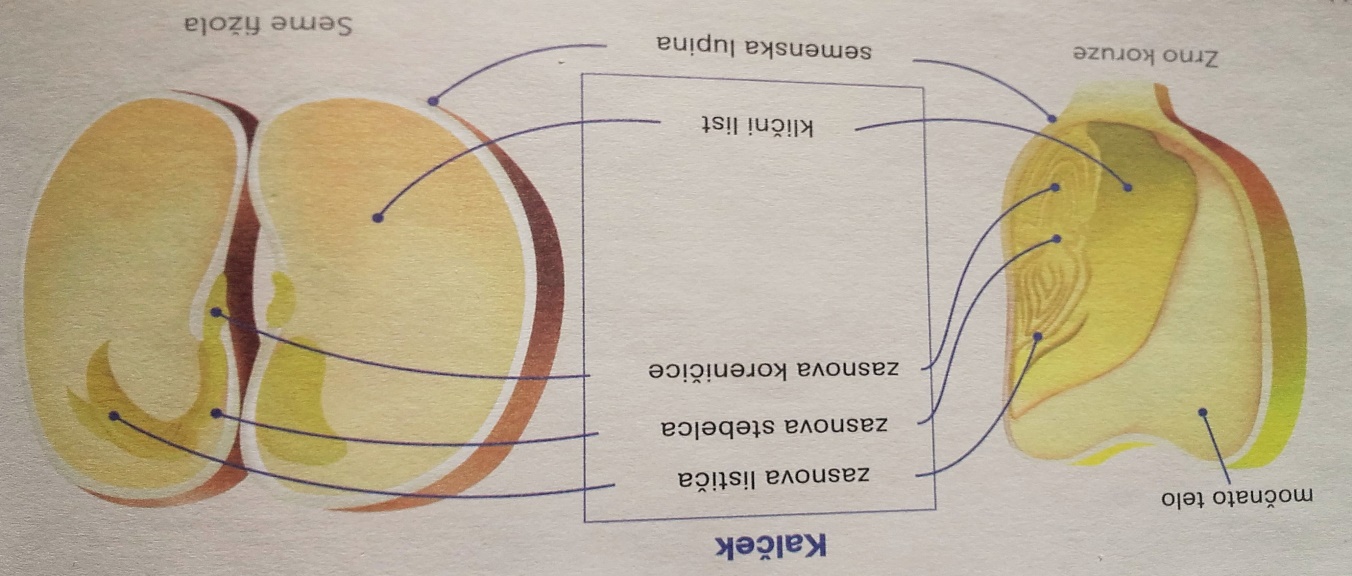 Dopolni.a) Seme obdaja in ščiti  ______________________________. V semenu se nahajajo rezervne snovi in _________________ za novo rastlino.b) Zarodek je sestavljen iz ______________________________________________.c) Zarodek s kličnimi listi je kalček.č) Kalček fižola ima dva klična lista z založnimi oz. rezervnimi snovmi, zato fižol uvrščamo med _________________. d) Kalček koruze ima __________klični list, zato jo uvrščamo med______________.Založne oz. rezervne snovi ima shranjene v močnatem telesu.PLODOVI S SEMENI se razširjajo s pomočjo vetra, vode, živali ali ljudi.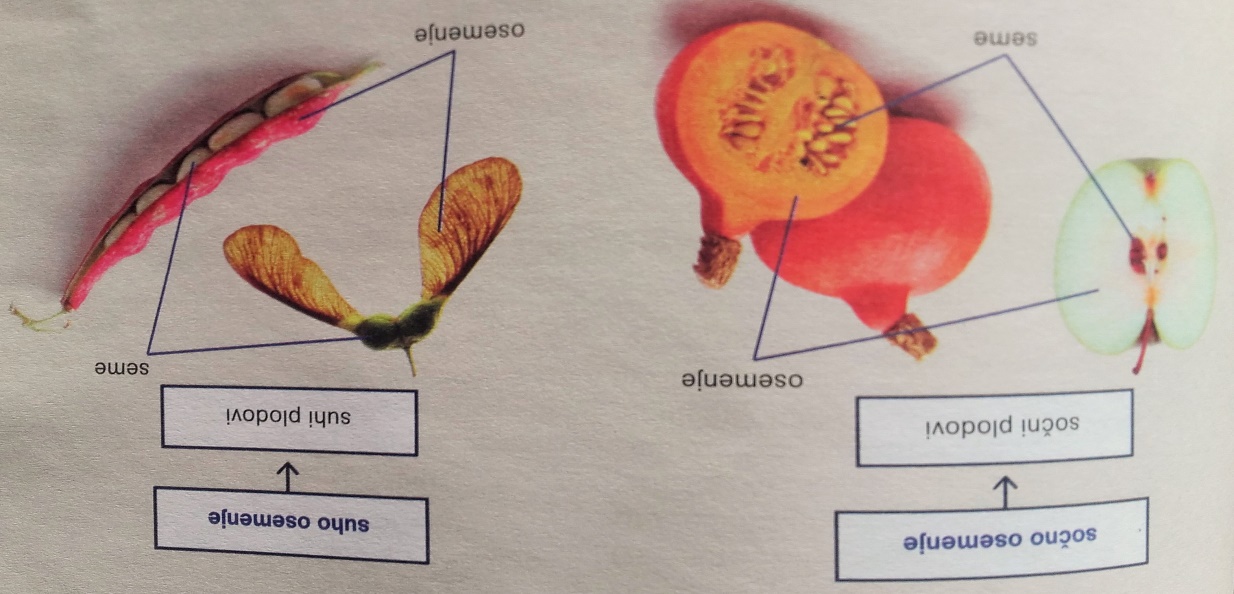 a) Naštej tri primere sočnih plodov (sočno osemenje), enega nariši in označi osemenje in semena. Pomagaj si z zgornjo sliko.b) Naštej tri primere suhih plodov (suho osemenje), enega nariši in označi osemenje in semena. Pomagaj si z zgornjo sliko.Četrtek, 26.3.2020  6.b